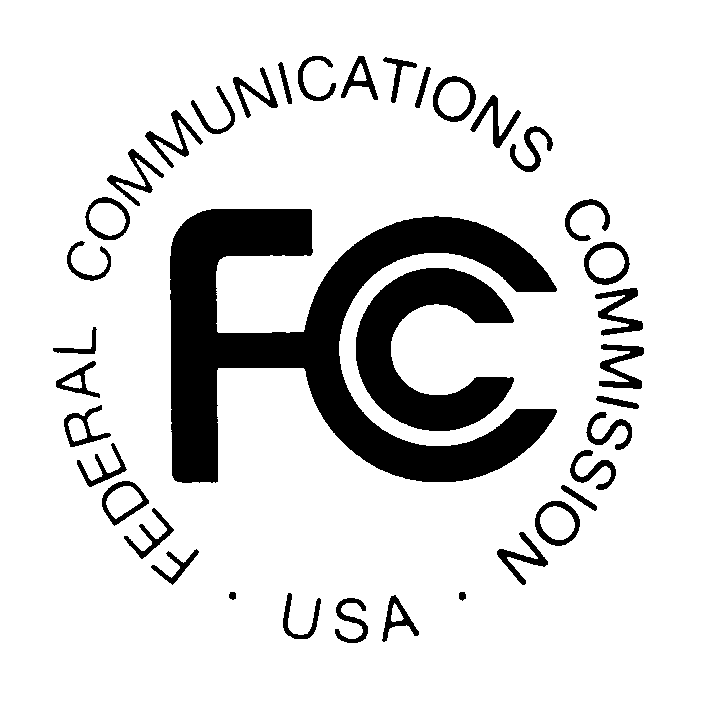 News media information  202 / 418-0500Fax-On-Demand  202 / 418-2830TTY  202 / 418-2555Internet:  http://www.fcc.govftp.fcc.govPUBLIC NOTICE		Federal Communications Commission		445 12th St., S.W.		Washington, D.C. 20554DA 18-865August 21, 2018PUBLIC SAFETY AND HOMELAND SECURITY BUREAU APPROVES REGION 35 (OREGON) 800 MHZ NPSPAC REGIONAL PLAN AMENDMENTPR Docket No. 92-269Introduction.  By this Public Notice, the Public Safety and Homeland Security Bureau (Bureau) approves the Region 35 (Oregon) Regional Planning Committee’s (RPC) proposed modifications to its 800 MHz National Public Safety Planning Advisory Committee (NPSPAC) Plan. Background.  The Commission’s policies require the RPCs to prepare and submit regional plans for public safety use of the NPSPAC band in their respective Regions.  The RPCs may update their regional plans as needed to reflect changes in the disposition of NPSPAC channels within the region, technical requirements, or procedures for assigning channels.  Review of the Region 35 Plan Amendment.  On December 1, 2017, the RPC submitted the Plan Amendment to modify its 800 MHz NPSPAC Plan.  The Plan Amendment proposes to modify the following sections and appendices to address digital emissions, time division multiple access technologies, and use of the latest version TSB-88 methodology for interference analysis:7.1.2. Calculations of Service Area;7.1.4 Proposed Service Area Exhibit;7.4.2 Adjacent Channel Design;7.7.1. Traffic Loading Study;7.8.2. Average Elevation Exhibit;Appendix 1: Carey Propagation Curves;Appendix 2: Procedures for Determining Service Area Contour; andAppendix 3: Co-Channel Interference Procedure.All four regions adjacent to Region 35 - Region 6 (Northern California); Region 12 (Idaho); Region 27 (Nevada); and Region 43 (Washington) - have reviewed and provided letters of concurrence in support of the Plan Amendment.On January 16, 2018, the Bureau released a Public Notice seeking comment on the amended Region 35 Plan.  We received no comments.  We have reviewed the Region 35 NPSPAC Plan Amendment, and conclude, based on the information before us that it complies with FCC rules and policies.  Accordingly, pursuant to Section 4(i) of the Communications Act of 1934, as amended, 47 U.S.C. § 154(i), and Section 1.102(b) of the Commission’s rules, 47 CFR § 1.102(b), the Region 35 (Oregon) 800 MHz NPSPAC Plan Amendment is APPROVED.	This action is taken under delegated authority pursuant to Sections 0.191 and 0.392 of the Commission’s rules, 47 CFR §§ 0.191, 0.392.Action by the Chief, Policy and Licensing Division, Public Safety and Homeland Security Bureau– FCC –